О специальном избирательном счете Красавина Д.В.24 августа 2018 года в избирательную комиссию муниципального образования «Город Архангельск» поступила информация о том, что Красавин Денис Васильевич, выдвинутый кандидатом в депутаты Архангельской городской Думы двадцать шестого созыва по одномандатному избирательному округу № 4 в нарушение требований статьи 66 областного закона Архангельской области от 8 ноября 2006 года № 268-13-ОЗ «О выборах в органы местного самоуправления в Архангельской области» не закрыл специальный избирательный счет в Архангельском отделении № 8637 ПАО Сбербанк. В целях реализации требований законодательства Российской Федерации и Инструкции о порядке открытия и ведения счетов, учета, отчетности и перечисления денежных средств, выделенных из областного бюджета избирательной комиссии Архангельской области, другим комиссиям на подготовку и проведение выборов Губернатора Архангельской области, депутатов Архангельского областного Собрания депутатов, референдума Архангельской области, из местных бюджетов избирательным комиссиям на подготовку и проведение выборов в органы местного самоуправления, местного референдума; открытия, ведения и закрытия специальных избирательных счетов, специальных счетов фонда референдума (утверждена постановлением избирательной комиссии Архангельской области от 18 июня 2009 года № 96/701-4, по согласованию с управляющим Отделением по Архангельской области Северо-Западного главного управления Центрального банка Российской Федерации), на основании поручения председателя избирательной комиссии Архангельской области от 23 августа 2018 года № 04-09/1518 избирательная комиссия муниципального образования «Город Архангельск» постановляет:1. Архангельскому региональному отделению № 8637 ПАО Сбербанк закрыть специальный избирательный счет № 40810810704009000263, открытый Красавиным Денисом Васильевичем 22 марта 2017 года.2. Направить настоящее постановление Красавину Д.В., в Архангельское отделение № 8637 ПАО Сбербанк и избирательную комиссию Архангельской области.3. Контроль исполнения настоящего постановления возложить на председателя комиссии А.А. Кузнецова.Председатель комиссии                                                                А.А. КузнецовСекретарь комиссии                                                                      Е.Н. Березина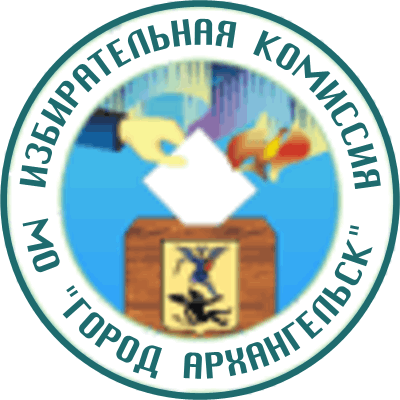 ИЗБИРАТЕЛЬНАЯ  КОМИССИЯМУНИЦИПАЛЬНОГО ОБРАЗОВАНИЯ "ГОРОД АРХАНГЕЛЬСК"(Архангельская городская избирательная комиссия)ПОСТАНОВЛЕНИЕ27  августа 2018 года                                                                            № 25/133